EWANGELIADla Dzieci27/08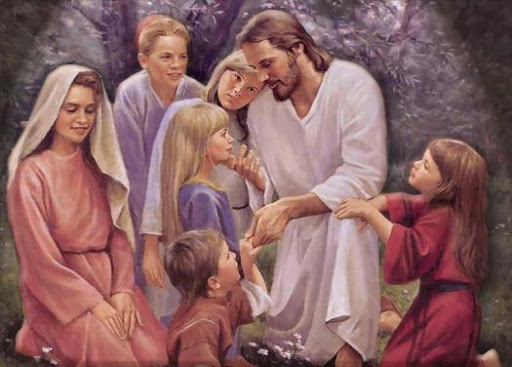 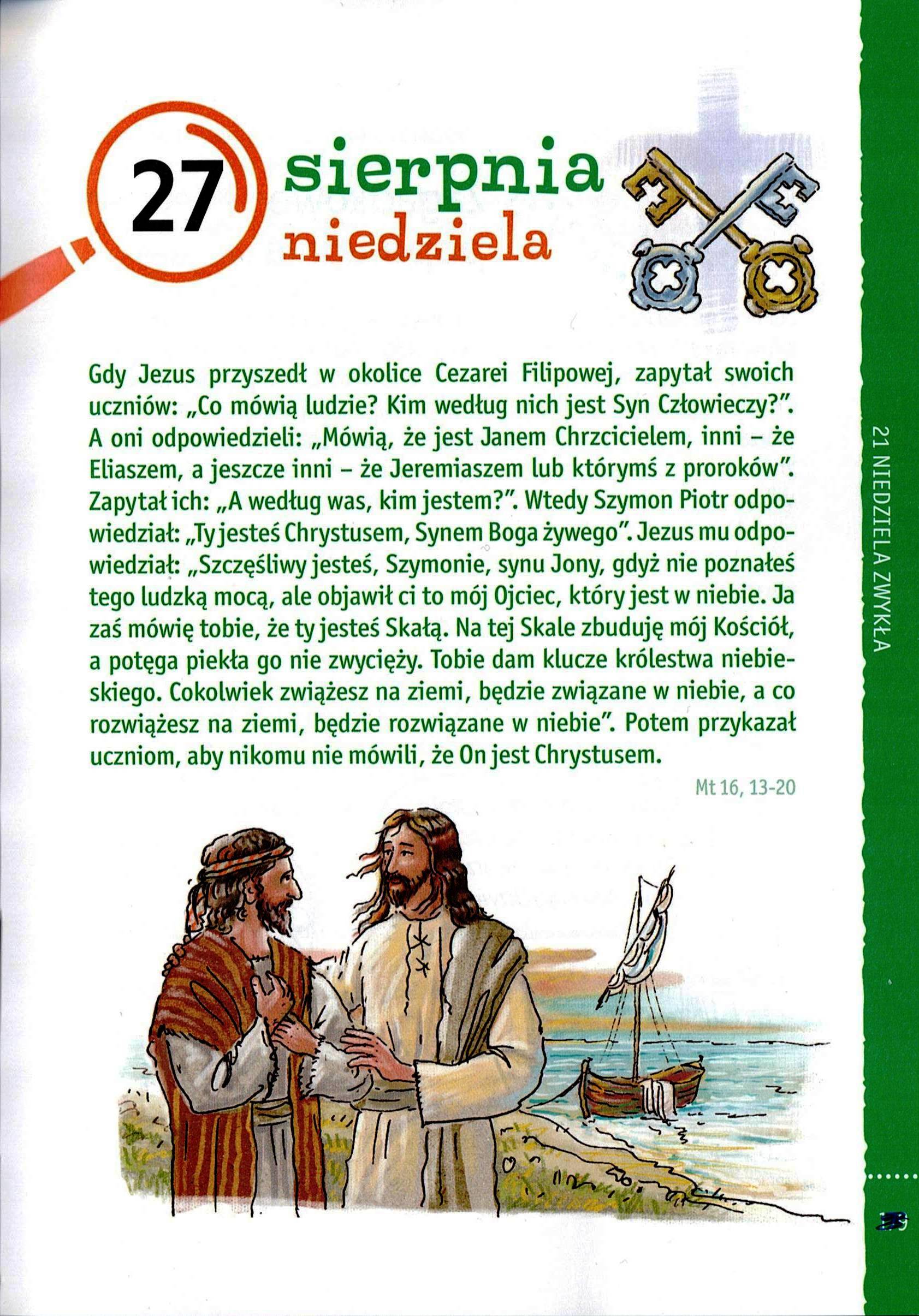 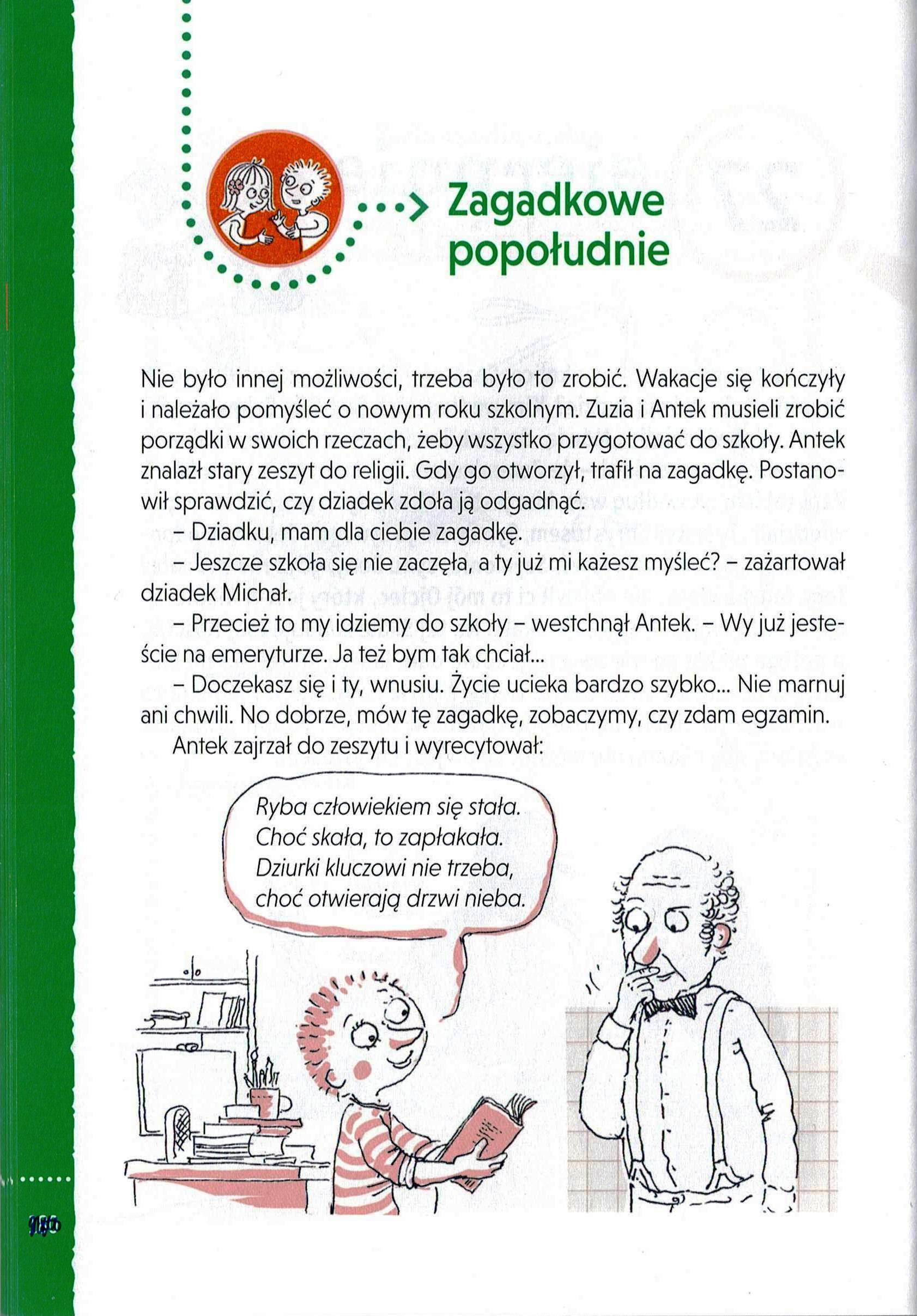 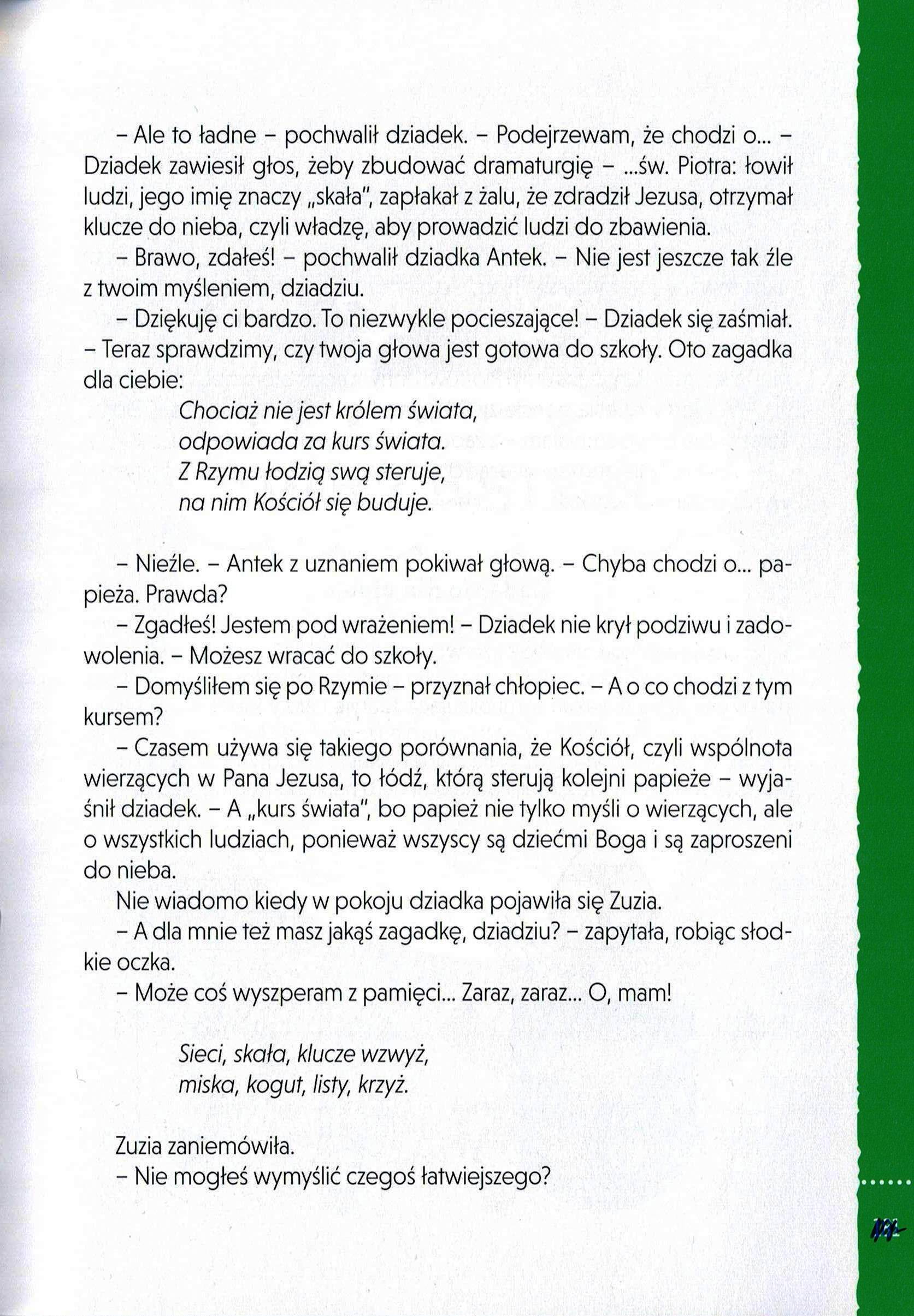 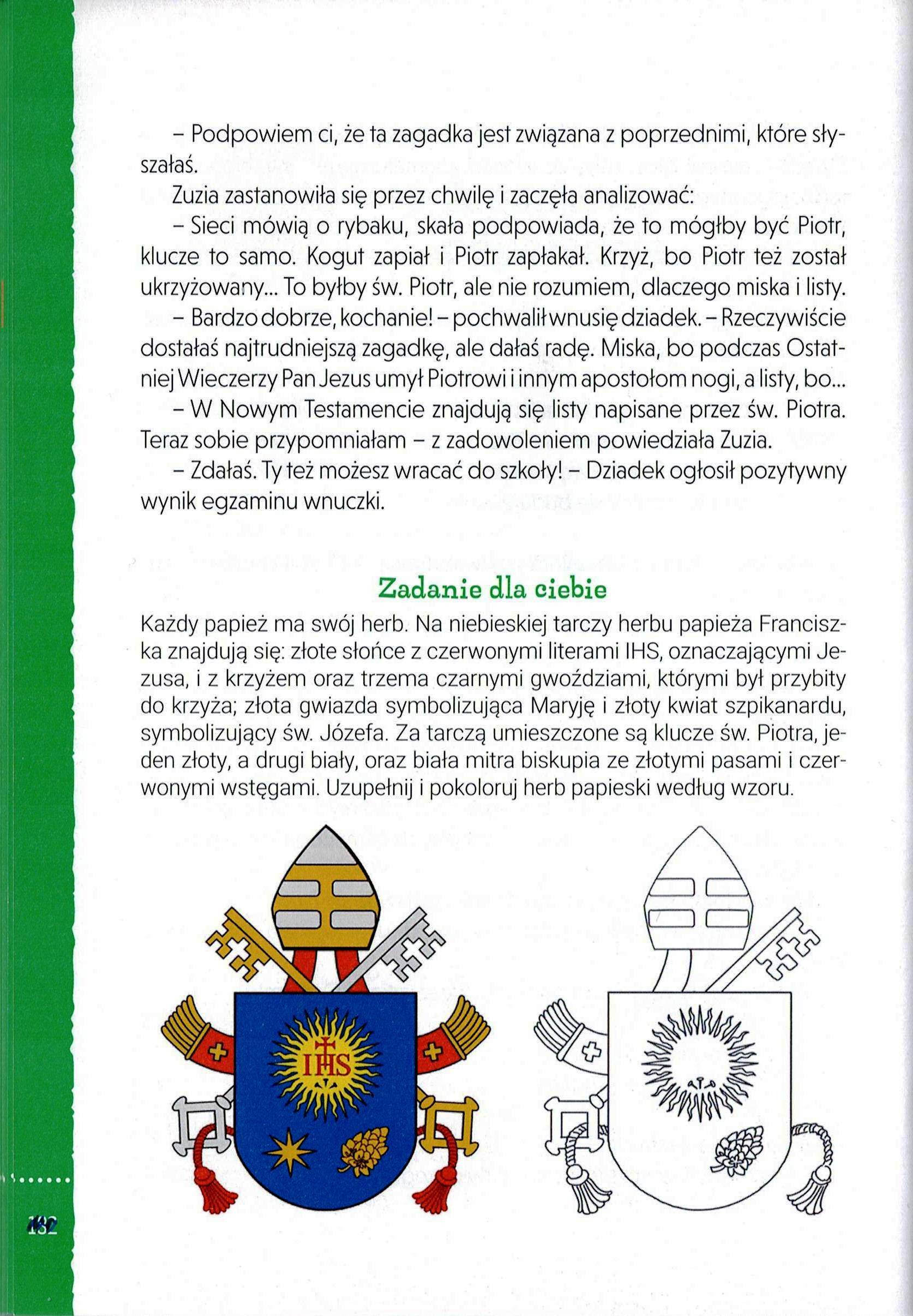 